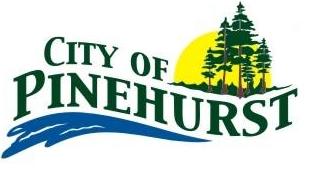 AGENDAREGULAR MEETING OF THE CITY COUNCIL OF THE CITY OF PINEHURST CITY HALL,   77630The Pinehurst City Council will hold a Regular Session on Tuesday, December 15, 2020 at 5:30p.m. by teleconference via GoToMeeting.  Council members and those interesting in attending should connect to the meeting a few minutes before 5:30p.m. on Tuesday, December 15, 2020 by dialing 1-872-240-3212.  When asked for an access code, enter 735-766-077 and the # button.  Then, follow oral instructions to complete your connection to the meeting.1.	Call meeting to Order		a.	Establish a Quorum		b.	Invocation – J. Michael Shahan		c.	Pledges of Allegiance2.	Approval of minutes of last meetings		a.	Regular Session of November 17, 2020		b.	Special Session of November 24, 20203. 	Review Budgeted Expenditures for September 20204.	Citizen Comments	At this time, members of the audience may comment on any subject.  Please limit your comments to a maximum of three minutes.  The Texas Open Meetings Act prohibits the Council from discussing items not listed on the agenda.  You may be directed to the appropriate department head for an answer to your question, or your concern may be placed on a future agenda for Council’s consideration.5.	Discussion and possible action to appoint a Fire Chief for the Pinehurst Volunteer Fire Department6.	Appointment of a Mayor Pro-Tem7	Consideration of appointing an individual to serve until the May 2021 General Election in the previously vacated position of Alderman T.W. Permenter8.	Discussion and possible action on approving an Ordinance denying the Distribution Cost Recovery Factor Rate Increase Request of Entergy Texas, Inc. filed on October 22, 20209.	Discussion and possible action on approving a Resolution and Civil Rights Documentation for the CDBG 7220351 project10.	Discussion and possible action on approving a Resolution authorizing depository/signatories for the CDBG 7220351 project11.	Announcements, Comments and Requests from Council12.	AdjournmentEXECUTIVE SESSION STATEMENT: The City Council reserves the right to adjourn into Executive Session at any time during the course of this meeting to discuss any of the matters listed above, as authorized by the Texas Government Code, Section 551.071 (Consultation with Attorney), 551.072 (Deliberations about Real Property), 551.073 (Deliberations about Gifts and Donations), 551.074 (Personnel Matters), 551.076 (Deliberations about Security Devices) and 551.087 (Economic Development).CERTIFICATION:  I certify that a copy of the December 15, 2020 agenda of items to be considered by the Pinehurst City Council was posted on the City Hall bulletin board on December 11, 2020 before 5:00 p.m._________________________________________Debbie Cormier, City SecretaryRemoved by:  ____________________________________	Date and Time:  _____________________________This facility is wheelchair accessible and special parking spaces are available.  Please send all requests for accommodations or interpretive services to the City Secretary at least two (2) working days prior to the meeting so that arrangements can be made.  You may contact the City Secretary at (409) 886-3873 or by FAX at (409) 886-7660.